                                         ZÁVÄZNÁ PRIHLÁŠKA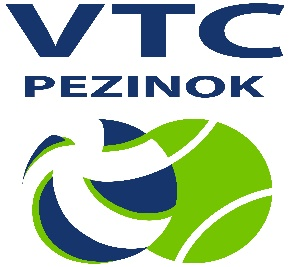 			       NA LETNÝ ŠPORTOVÝ TÁBOR 2022                                               so zameraním na tenisÚdaje o dieťati:  Meno a priezvisko:Dátum narodenia:Rodné číslo        R    .                Údaje o zákonnom zástupcovi (rodičovi):Meno a priezvisko:Adresa trvalého bydliska:   Telefónne čísla:e-mail:		Kontakt na ďalšiu blízku osobu:Meno a priezvisko:Telefónne číslo:Termín tábora:(nehodiace sa preškrtnite)Úroveň tenisových zručností dieťaťa (zaškrtnite):	☐  začiatočník(dvakrát kliknite na okienko a vyberte „začiarknutá“)         		☐  mierne pokročilý				               			☐  pokročilýVyhlásenie rodiča / zákonného zástupcu:☐  Pre dieťa si budem chodiť v čase o 16:00 OSOBNE.☐  Dovoľujem, aby bolo dieťa ODOVZDANÉ v čase o 16:00 mnou poverenej osobe (do poznámok).☐  Súhlasím, aby moje dieťa odišlo v čase o 16:00 z tábora SAMOSTATNE.VTC Pezinok sa zaväzuje použiť Vaše osobné údaje výhradne pre účely tenisového tábora a neposkytne ich k nahliadnutiu žiadnej tretej osobe.Svojim podpisom potvrdzujem, že som sa oboznámil(a) s Podmienkami tenisového tábora, ktoré tvoria prílohu tejto prihlášky, a súhlasím s nimi.                  Dátum:  .....................................                           Podpis:  .....................................Podmienky tenisového táboraPodmienky nástupu na tábor:Vzhľadom na vzniknutú situáciu pandémie COVID 19 sa podmienky športového tábora    môžu zmeniť, o čom Vás budeme informovať.dieťa by malo mať so sebou: tenisovú raketu, šiltovku, čisté tenisky v prípade presunu do haly, náhradné oblečenie podľa potreby či počasia; (ak dieťa nemá vlastnú tenisovú raketu – do poznámky v prihláške uveďte aj záujem o zapožičanie rakety u nás. Počet rakiet na zapožičanie máme obmedzený, preto si ju treba týmto spôsobom vopred rezervovať.)čestné prehlásenie rodičov o zdravotnom stave dieťaťa (nie staršie ako 3 dni) a prefotená kartička poistenca.Storno podmienky:pri zrušení účasti 5-14 dní pred termínom nástupu do tábora - 20% z uhradeného poplatkupri zrušení účasti menej ako 5 dní pred nástupom do tábora	- 50% z uhradeného poplatkupri zrušení účasti v deň nástupu do tábora  - 100% z uhradeného poplatkuMožnosť dohody o náhradníkovi. Platobné podmienky:poplatok za tábor (145,- eur / 140,- súrodenci ) úhrada bankovým prevodom: číslo účtu SK4809000000000181402040 v kaviarni VTC;ako variabilný symbol uveďte rodné číslo dieťaťa, za ktoré poplatok uhrádzate;            do poznámok napíšte „športový tábor“.alebo v hotovosti na recepcii VTC Tenisové centrumPrihláška:Po prijatí prihlášky vám bude odoslaný potvrdzujúci e-mail a ďalšie informácie.Prihlášku si treba uložiť a vyplnenú potom poslať na e-mailovú adresu: tenisvtc@gmail.com  alebo osobne odovzdať v klubovej kaviarni. Prihlášky neposielajte prosím poštou!!!KONTAKTNÉ ÚDAJE: Tenisové kurty VTC na ulici Fraňa Kráľa, PezinokPrevádzkový manažér: Silvia Filípková, tenisvtc@gmail.com, 0903 888 885Program táboradoobeda:8:00 – 10:00 na kurtoch: skupinový tenisový tréning vedený zábavnou a hrovou formou; pohybové hry a ďalšie športové hry10:00 – desiata10:15 – 12:00 teória – zlepšenie znalostí o tenisových pravidlách a vysvetlenie zásad správania sa na kurte, výživa športovca a pitný režim (formou diskusie a tímových hier), spoločenské zábavné a tvorivé hrypoobede:12:00 – obed12:30 – 14:30 na kurtoch: skupinový tenisový tréning; rozvoj kondičných a koordinačných schopností hrovou formou; pohybové hry a ďalšie športové hryďalšie aktivity (výlet na vyhliadku, športová olympiáda, návšteva plavárne, …)posledný deň organizujeme súťaž detí v tenisových zručnostiach a miniturnaj, kde si deti zahrajú o pekné ceny
Zaujímavosti táboraPočas celého týždňa je snaha a šikovnosť detí v jednotlivých bodoch programu ohodnotená detskými peniazmi, za ktoré si vo štvrtok poobede môžu deti kúpiť vecné ceny. Posledný deň tábora (piatok) je venovaný tenisovým súťažiam a zápasom, kde deti bojujú o ďalšie vecné a sladké ceny, ako aj o medaily.Doplnkové informácie maximálny počet detí v tábore je 24, minimálny počet je 8ak sa na rovnaký termín prihlási príliš málo alebo príliš veľa detí, bude im ponúknutý iný termín tenisového táborav prípade väčšieho počtu v rámci jedného termínu budú deti rozdelené do skupín podľa veku a tenisových zručnostív cene tábora je zahrnuté: prenájom kurtov a haly, pitný režim, kvalifikovaní tréneri, športové náradie a pomôcky, desiata, obed, olovrant, ceny a medailystravovanie je zabezpečené v priestoroch klubuna tenisové tréningy a pohybové hry využívame tenisové dvorce (Fraňa Kráľa 1/A) alebo halu VTC Pezinok na Komenského 30- fotografie z tábora budú uverejnené na stránke  www.tenisvtc.com  a www.facebook.com/TenisovaakademiaVTCPezinok po jeho skončení je hneď možnosť pokračovať s tenisom systematicky11. - 15.7. 2022,      25. - 29.7. 2022,     1. – 5.8. 2022,     8. – 12.8. 2022Poznámky: